АДМИНИСТРАЦИЯЖЕМЧУЖИНСКОГО СЕЛЬСКОГО ПОСЕЛЕНИЯНИЖНЕГОРСКОГО РАЙОНА РЕСПУБЛИКИ КРЫМРАСПОРЯЖЕНИЕ № 44-Р28 апреля 2023 года									с.ЖемчужинаО внесении изменений в кассовый план доходов по администрации Жемчужинского сельского поселения Нижнегорского района Республики КрымВ соответствии с пунктом 3 статьи 217, статьи 217.1 Бюджетного кодекса Российской Федерации, Федеральным Законом от 6 октября 2003 года № 131-ФЗ «Об общих принципах организации местного самоуправления в Российской Федерации», Уставом муниципального образования Жемчужинское сельское поселение Нижнегорского района Республики Крым, руководствуясь Положением о бюджетном процессе в муниципальном образовании Жемчужинское сельское поселение Нижнегорского района Республики Крым:1. Внести помесячно изменения в кассовый план в части доходов по администрации Жемчужинского сельского поселения Нижнегорского района Республики Крым согласно приложению.2. Контроль за исполнением настоящего распоряжения возложить на заместителя главы администрации Пшеничникову Н.А..3. Настоящее распоряжение вступает в силу с момента подписания.Председатель Жемчужинскогосельского совета - глава администрации Жемчужинского сельского поселения					С.И.ЧупиковПриложение к распоряжению администрации Жемчужинского сельского поселения Нижнегорского района Республики Крымот 28 апреля 2023 года № 44-РУВЕДОМЛЕНИЕо кассовом плане (об изменении кассового плана) № 13 от 28 апреля 2023 годаНаименование финансового органа: АДМИНИСТРАЦИЯ ЖЕМЧУЖИНСКОГО СЕЛЬСКОГО ПОСЕЛЕНИЯ НИЖНЕГОРСКОГО РАЙОНА РЕСПУБЛИКИ КРЫМНаименование бюджета: Бюджет муниципального образования Жемчужинское сельское поселение Нижнегорского района	Республики КрымЕдиница измерения: руб.Основание: Распоряжение администрации Жемчужинского сельского поселения Нижнегорского района Республики Крым от 28 апреля 2023  года № 44-Р «О внесении изменений в кассовый план доходов по администрации Жемчужинского сельского поселения Нижнегорского района Республики Крым» ,,Бюджетная классификацияТип средствВ том числеВ том числеВ том числеВ том числеСумма за год,,Бюджетная классификацияТип средствапрельиюньоктябрьдекабрьСумма за год182 1 01 02010 01 1000 11001010064900,00-64900,000,00182 1 05 03010 01 1000 110010100+1410,00-1410,000,00182 1 06 01 030 10 1000 110010100+1300,00-1300,000,00182 1 06 06033 10 1000 110010100+17400,00-17400,000,00903 1 08 04 020 01 1000 110010100+300,00-300,000,00903 1 11 05 025 10 0000 120010100-2750,00+2750,000,00ИТОГОИТОГО+82560,00-1710,00-17400,00-63450,000,00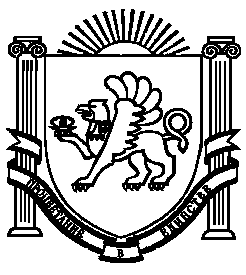 